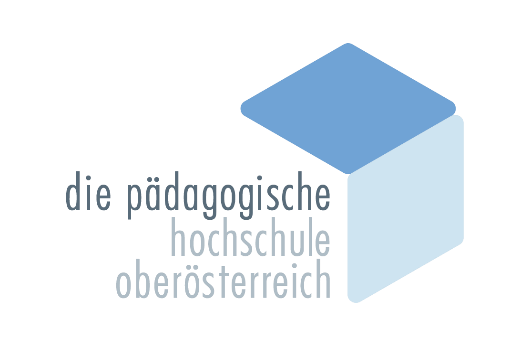 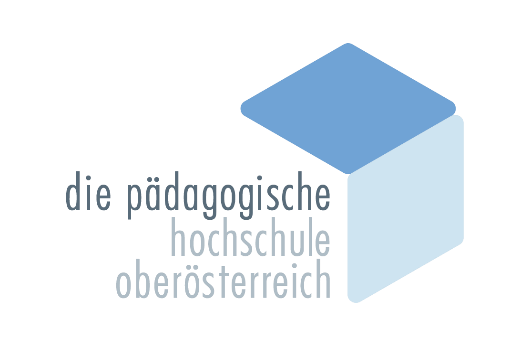 Anmeldeblatt – Erweiterungsstudium im Bereich DATG Persönliche Angaben:  Vorstudium:  Anmeldung zum Erweiterungsstudium:  	DATG	  Fachgruppe II/A 	  Fachgruppe III/B 	DA  	  allgemeinbildende und betriebswirtschaftliche Unterrichtsgegenstände 	  Deutsch und Kommunikation 	  Berufsbezogene Fremdsprache Englisch 	  Politische Bildung 	  Bewegung und Sport 	  Informationsmanagement und Büroprozesse 	  Verkaufsförderung und Warenpräsentation ..............................................  	 ..................................................  	Datum 	 Unterschrift Vorname/n Zuname (Akad. Grad, Standesbezeichnung Geb.-Datum/Ort Sozialversicherungsnummer Straße, Hausnummer PLZ, OrtTelefon-/Mobiltelefonnummer MatrikelnummerE-Mail: E-Mail: Bereits absolviertes LehramtInstitutionAbsolviert in der Zeit von bisDatum der Lehramtsprüfung